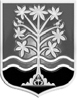 BOSNA I HERCEGOVINA
FEDERACIJA BOSNE I HERCEGOVINE
KANTON SARAJEVO
GRAD SARAJEVOOPĆINA CENTAR SARAJEVOSlužba za registar i upravljanje imovinomI Z J A V AU skladu sa članom 32.a. stav (2) Odluke o zakupu stanova Općine Centar Sarajevo („Službene novine Kantona Sarajevo“, br. 9/18, 28/19 i 52/19) davanjem ove izjave iskazujem spremnost da stan na adresi..........................................sprat......, površine......m2, koji  je predmet dodjele u zakup putem neposredne pogodbe po objavljenom spisku stanova na web stranici Općine Centar Sarajevo, dovedem u stanje korištenja za potrebe stanovanja, odnosno stanje uslovno za zadovoljavanja stambenih potreba.U tom smislu saglasan/saglasna sam da o vlastitom trošku i ulaganjem vlastitih sredstava poduzmem sve potrebne radnje i poslove kako bi stan na navedenoj adresi bio doveden u uslovno i upotrebljivo stanje za stanovanje.Jasno i nesumnjivo izjavljujem da od Općine Centar Sarajevo, kao vlasnika stana i zakupodavca, neću tražiti povrat uloženih sredstava za bilo koju vrstu izvedenih radova opravke i osposobljavanja stana do stanja uslovnosti za korištenje u svrhu stanovanja i/ili izvođenja radova opremanja stana (zidarski radovi, molersko-farbarski radovi, instalaterski radovi, radovi opremanja i drugi građevnsko-zanatski radovi).Također, izjavljujem da ću prije započinjanja radova opravke stana i dovođenja istog u stanje uslovno za korištenje o vrsti i obimu radova obavijestiti Općinu Centar Sarajevo kao zakupodavca kao i omogućiti ovlaštenom licu da izvršava nadzor nad radovima koje budem izvodio u stanu.Ovu izjavu dajem u dobroj vjeri, slobodnom voljom, svjestan/svjesna svih posljedica i njome preuzetih obveza.                                                                                              IZJAVU DAO:__________________                                                                                                 (ime i prezime)Ime i prezime:Adresa: